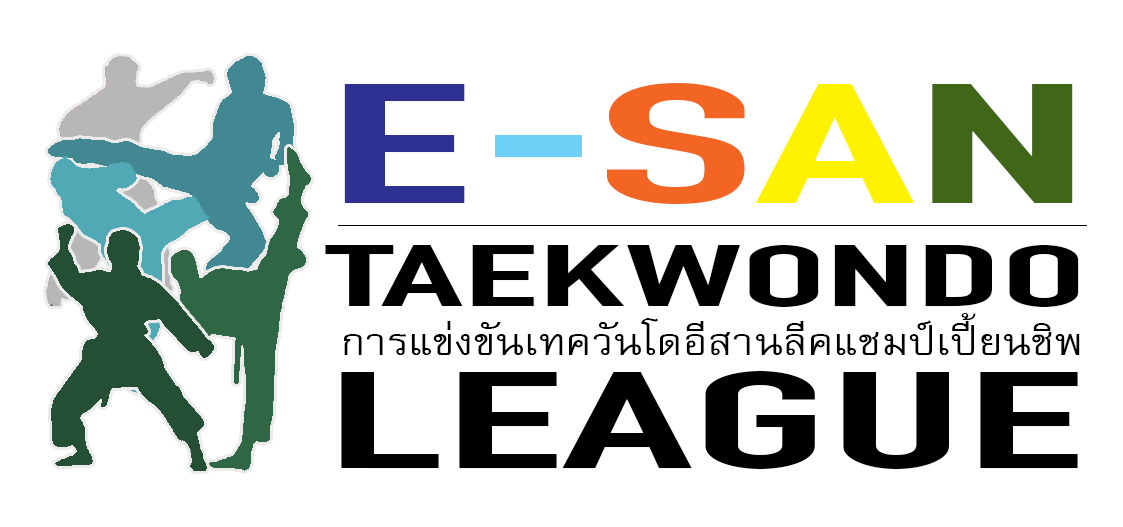 2nd E-SAN TAEKWONDO LEAGUE CHAMPIONSHIP KALASIN 2017การแข่งขันเทควันโด อีสานลีค แชมป์เปี้ยนชิพ สนามที่ 2 จ.กาฬสินธุ์  ประจำปี 2560วันอาทิตย์ที่ 13 สิงหาคม 2560ณ  อาคารกิจการนักศึกษามหาวิทยาลัยกาฬสินธุ์ (วิทยาเขตในเมือง)จัดโดยชมรมเทควันโดจังหวัดกาฬสินธุ์สโมสร อชิราเทควันโดศูนย์การกีฬาแห่งประเทศไทย จังหวัดกาฬสินธุ์รายการแข่งขันที่ 1  	อีสานลีคแชมป์เปี้ยนชิพ สนามที่ 1 (ระดับ 1ดาว ) จ.สกลนคร วันที่ 13 พฤษภาคม 2560รายการแข่งขันที่ 2 	อีสานลีคแชมป์เปี้ยนชิพ สนามที่ 2 (ระดับ 2 ดาว ) จ.กาฬสินธุ์			วันที่ 13 สิงหาคม 2560รายการแข่งขันที่ 3 	อีสานลีคแชมป์เปี้ยนชิพ สนามที่ 3 (ระดับ 2 ดาว)  จ.เลย			วันที่ 21 ตุลาคม 2560รายการแข่งขันที่ 4 	อีสานลีคแชมป์เปี้ยนชิพ สนามที่ 4  (ระดับ 2 ดาว) จ.ขอนแก่น			วันที่ 10 ธันวาคม 2560โครงการแข่งขันเทควันโดอีสานลีค แชมป์เปี้ยนชิพ ประจำปี 2560ชื่อเจ้าของโครงการ   ชมรมผู้ฝึกสอนเทควันโดภาคตะวันออกเฉียงเหนือหลักการและเหตุผล	ปัจจุบันการจัดการแข่งขันเทควันโดนับวันยิ่งมีมากขึ้น ทั้งการจัดการแข่งขันที่มีคุณภาพ และการจัดการแข่งขันที่ยังคงต้องปรับปรุง ทั้งที่มีการแข่งขันมากมาย แต่โดยส่วนใหญ่จะจัดอยู่ในเขตภาคกลางทำให้นักกีฬาภาคกลางได้พัฒนาตนเองอย่างรวดเร็ว ขณะที่ในภาคอีสานยังคงมีการจัดการแข่งขันไม่มากนัก ขาดโอกาสที่จะพัฒนาฝีมือด้านการแข่งขัน ดังนั้นการส่งเสริมสนับสนุนและหาวิธีการจัดการแข่งขันแบบใหม่จึงเป็นสิ่งที่จำเป็นอย่างยิ่ง จึงเป็นที่มาของการจัดลีกการแข่งขันเทควันโด โดยเริ่มต้นจากภาคตะวันออกเฉียงเหนือ เพื่อให้เกิดการตื่นตัวทางการแข่งขัน และสร้างความต่อเนื่องในการจัดการแข่งขัน ทั้งยังจัดระบบการจัดการแข่งขันให้มีมาตรฐานเป็นที่ยอมรับในระดับสากล วัตถุประสงค์เพื่อสร้างมหกรรมการจัดการแข่งขันที่มีความยิ่งใหญ่และต่อเนื่องตลอดทั้งปีเพื่อสร้างมาตรฐานการจัดการแข่งขัน ให้เป็นที่ยอมรับในระดับสากลเพื่อสร้างกระแสการจัดการแข่งขันให้มีมากขึ้นในภาคตะวันออกเฉียงเหนือกลุ่มเป้าหมายเยาวชนที่เรียนเทควันโดในภาคตะวันออกเฉียงเหนือ และทั่วประเทศโรงเรียน สโมสร และยิมส์ ที่เปิดสอนเทควันโด ประโยชน์ที่จะได้รับทำให้เยาวชนที่เรียนเทควันโดในภาคตะวันออกเฉียงเหนือได้มีโอกาสร่วมมหกรรมการจัดการแข่งขันกีฬาเทควันโดทำให้เกิดมาตรฐานการจัดการแข่งขันเทควันโดที่ดีในภาคตะวันออกเฉียงเหนือ และเป็นที่ยอมรับในระดับสากลทำให้เกิดการตื่นตัวในการจัดการแข่งขันในภาคตะวันออกเฉียงเหนือ ทำให้นักกีฬาได้มีพื้นที่ในการแสดงออก และพัฒนาฝีมือมากขึ้นวิธีการดำเนินโครงการคัดเลือกจังหวัดที่มีความพร้อมในการจัดการแข่งขันที่มีคุณภาพ ในปีนี้จัดการแข่งขัน 4 รายการใน 4 จังหวัด ได้แก่ จังหวัดสกลนคร จังหวัดกาฬสินธุ์ จังหวัดขอนแก่น และจังหวัดเลยกำหนดระยะเวลาในการดำเนินโครงการ โดยเริ่ม ตั้งแต่ มกราคม – ธันวาคม 2560สร้างระบบจัดการแข่งขัน โดยทุกการแข่งขันจะต้องใช้ระบบจัดการแข่งขันเดียวกัน ประกอบด้วย ผู้ตัดสิน ระบบสายการแข่งขัน รุ่นอายุและรุ่นน้ำหนักการแข่งขัน และเกณฑ์การพิจารณาคะแนนเก็บคะแนนสะสมใน 4 รายการแข่งขัน ตั้งแต่ มกราคม – ธันวาคม 2560พิจารณาให้รางวัลในรายการแข่งขันสุดท้าย จ.ขอนแก่นระเบียบการจัดการแข่งขัน	การจัดการแข่งขันเทควันโดลีก อีสาน จะเป็นการเก็บคะแนนจากทีมที่มีผลการแข่งขันในรายการแข่งขัน 4 รายการที่ได้กำหนดไว้ ใน 1 ฤดูกาลหรือว่า 1 ปี  โดยจะเก็บคะแนนในรุ่นแข่งขันที่เป็นมาตรฐาน แล้วรวบรวมคะแนนสะสมของนักกีฬาในทีมที่ทำการแข่งขันในรายการที่กำหนด โดยกำหนดหลักเกณฑ์ไว้แบ่งออกเป็น 3 ส่วนหลักๆ ดังนี้การเก็บคะแนนการดำเนินการแข่งขันการจัดสายการแข่งขันการเก็บคะแนน (เก็บคะแนนเป็นทีม)การเก็บคะแนนสะสม จะเก็บคะแนนของนักกีฬาในทีมรวมกัน โดยกำหนดไว้ดังนี้ประเภทต่อสู้ การเก็บคะแนนนับจากผลการแข่งขันชนะเลิศอับดับที่ 1-3 ในรุ่นอายุ 7-8ปี, 9-10ปี, 11-12ปี, 13-14ปี, 15-17 ปี และประชาชนทั่วไป ในรุ่นฝีมือและมือใหม่(ClassAและClassB) ประเภทท่ารำ การเก็บคะแนนนับจากผลการแข่งขันชนะเลิศอับดับที่ 1-3 ในประเภทท่ารำเดี่ยว คู่ผสม ทีมชาย-หญิง ระดับสายเหลือง ถึง สายดำ โดยจะต้องเก็บคะแนนสะสมจากการแข่งขันใน 4 รายการแข่งขันที่กำหนดเท่านั้น โดยใช้ชื่อทีมชื่อเดียวกันตลอดทั้ง 4 รายการแข่งขันที่กำหนดในทีมสามารถเพิ่มหรือลดนักกีฬาได้ในการแข่งขันสนามถัดไปได้ แต่ไม่สามารถเพิ่มหรือลดในระหว่างการแข่งขันได้หากทีมใดมาแข่งไม่ครบทั้ง 4 รายการแข่งขัน ให้นับคะแนนตามรายการที่ได้มาแข่งเก็บคะแนนจากรุ่นที่มีนักกีฬาตั้งแต่ 3 คนขึ้นไป ทีมที่มีคะแนนมากที่สุดจะเป็นผู้ชนะในลีกปีนี้ โดยเกณฑ์การให้คะแนนมีดังนี้ประเภทต่อสู้ฝีมือ( ClassA) ,พุมเซ่สายดำ และสายดำแดงเหรียญทอง 	ได้ 6 คะแนนเหรียญเงิน  	ได้ 4 คะแนนเหรียญทองแดง 	ได้ 2 คะแนนประเภทต่อสู้มือใหม่( Class B), และพุมเซ่สายสีเหรียญทอง 	ได้ 3 คะแนนเหรียญเงิน  	ได้ 2 คะแนนเหรียญทองแดง 	ได้ 1 คะแนนคะแนนโบนัสสำหรับทีมอีก 50 คะแนน เมื่อแข่งครบทั้ง 4 รายการแข่งขันคะแนนพิเศษสำหรับทีมเมื่อแข่งในสนามระดับ ดาว (เช่น1ดาว,2ดาว...,5ดาว)โดย 1ดาว=บวกคะแนนเพิ่ม10คะแนน , 2ดาว=บวกคะแนน 20คะแนน,…#ระดับของดาว จะมาจากลำดับก่อนหลังของรายการแข่งขันที่เข้าร่วมเป็นพันธมิตรลีคอีสาน โดยรายการแข่งขันที่เพิ่มเข้ามาเป็นพันธมิตรในปีแรก จะอยู่ในระดับ 1 ดาว  และในปีต่อไปมีรายการแข่งขันเพิ่มเข้ามาใหม่ รายการแข่งขันที่มาก่อนในปีที่แล้วจะเลื่อนระดับเป็น 2 ดาว ส่วนรายการที่ มี 2 ดาวจะเลื่อนขึ้นเป็น 3 ดาว ตามลำดับ #หากรายการแข่งขันใดไม่ได้ปฏิบัติตามเงื่อนไขของการเป็นพันธมิตรลีคอีสาน ก็จะถูกถอนรายการแข่งขันออกจากลีคทันที   การดำเนินการแข่งขัน	การดำเนินการแข่งขันจะใช้ชื่อการแข่งขันเดียวกัน ได้แก่ การแข่งขันเทควันโด อีสานลีคแชมป์เปี้ยนชิพ สนามที่... (ระดับ....)จังหวัด.... จัดโดย... รูปแบบงาน สถานที่  เหรียญรางวัล ถ้วยรางวัล ใบประกาศ สปอนเซอร์ต่างๆ จะเปลี่ยนไปตามเจ้าภาพแต่ละสนามการแข่งขัน ทุกการแข่งขันจะมี โลโก้ E-SAN LEAGUE บนป้ายเวทีกลาง ในใบประกาศ และในระเบียบการแข่งขัน  พร้อมอธิบายเกณฑ์พิจารณาคะแนนสะสม และคณะกรรมการตัดสิน จะเป็นทีมผู้ตัดสินชุดเดียวกันทั้ง 4สนาม การแข่งขัน โดยการแข่งขันในประเภทต่อสู้ ใช้ระบบแพ้คัดออก และในประเภทท่ารำ ใช้ระบบจัดลำดับ โดยจะพิจารณาตามรุ่นที่กำหนดในแต่ละสนามฝ่ายจัดการแข่งขันจะพิจารณามอบรางวัลนักกีฬายอดเยี่ยม แชมป์อีสานลีคประจำสนามการแข่งขันนั้นๆ ให้กับนักกีฬาที่มีคะแนนการแข่งขันยอดเยี่ยม โดยใช้ด้วยระบบคอมพิวเตอร์คำนวนการจัดสายการแข่งขัน	เพื่อให้เกิดความยุติธรรม จึงให้มีทีมงานจัดโปรแกรมการแข่นขัน (ออแกนไนซ์งาน) จะเป็นทีมงานเดียวกันทั้ง 4สนามการแข่งขัน โดยใช้ระบบโปรแกรมการตัดสินอันเดียวกันในการเก็บคะแนน รางวัลสำหรับทีมชนะเลิศคะแนนสูงสุดแชมป์อีสานลีค (ตัดสินเมื่อเสร็จสิ้นสนามสุดท้าย)รางวัลชนะเลิศอันดับ 1 ประเภทต่อสู้-ถ้วยรางวัล  E-SAN LEAGUE CHAMPIONSHIP อับดับที่ 1 ประเภทต่อสู้-เงินรางวัลแชมป์อีสานลีค ประเภทต่อสู้ อันดับที่ 1 จำนวน 5,000 บาท -ของรางวัล อุปกณ์ฝึกซ้อม แข่งขัน  มูลค่า  5000  บาทรางวัลชนะเลิศอันดับ 2 ประเภทต่อสู้-ถ้วยรางวัล  E-SAN LEAGUE CHAMPIONSHIP อับดับที่ 2 ประเภทต่อสู้-เงินรางวัลแชมป์อีสานลีค ประเภทต่อสู้ อันดับที่ 2 จำนวน 4,000 บาท -ของรางวัล อุปกณ์ฝึกซ้อม แข่งขัน  มูลค่า  4,000  บาทรางวัลชนะเลิศอันดับ 3 ประเภทต่อสู้-ถ้วยรางวัล  E-SAN LEAGUE CHAMPIONSHIP อับดับที่ 3 ประเภทต่อสู้-เงินรางวัลแชมป์อีสานลีค ประเภทต่อสู้ อันดับที่ 3 จำนวน 3,000 บาท -ของรางวัล อุปกณ์ฝึกซ้อม แข่งขัน  มูลค่า  3,000  บาทรางวัลชนะเลิศอันดับ 1 ประเภทพุมเซ่-ถ้วยรางวัล  E-SAN LEAGUE CHAMPIONSHIP อับดับที่ 1 ประเภทพุมเซ่-เงินรางวัลแชมป์อีสานลีค ประเภทพุมเซ่ อันดับที่ 1 จำนวน 5,000 บาท -ของรางวัล อุปกณ์ฝึกซ้อม แข่งขัน  มูลค่า  5,000  บาทรางวัลชนะเลิศอันดับ 2 ประเภทพุมเซ่-ถ้วยรางวัล  E-SAN LEAGUE CHAMPIONSHIP อับดับที่ 2 ประเภทพุมเซ่-เงินรางวัลแชมป์อีสานลีค ประเภทพุมเซ่ อันดับที่ 2 จำนวน 4,000 บาท -ของรางวัล อุปกณ์ฝึกซ้อม แข่งขัน  มูลค่า  4,000  บาทรางวัลชนะเลิศอันดับ 3 ประเภทพุมเซ่-ถ้วยรางวัล  E-SAN LEAGUE CHAMPIONSHIP อับดับที่ 3 ประเภทพุมเซ่-เงินรางวัลแชมป์อีสานลีค ประเภทพุมเซ่ อันดับที่ 3 จำนวน 3,000 บาท -ของรางวัล อุปกณ์ฝึกซ้อม แข่งขัน  มูลค่า  3,000  บาทติดตามข่าวสาร ประกาศต่างๆได้ที่ https://www.facebook.com/Esan.Taekwondo.Leagueระเบียบการแข่งขันเทควันโด อีสานลีคแชมป์เปี้ยนชิพ  ประจำปี 2560 สนามที่ 2 จ.กาฬสินธุ์การแข่งขันเทควันโดอีสานลีคแชมป์เปี้ยนชิพ  ประจำปี 2560 ให้นักกีฬาและผู้ควบคุมทีมยึดระเบียบการแข่งขันนี้เป็นแนวทางปฏิบัติ หากมีกรณีใดที่นอกเหนือจากที่ระบุไว้ในระเบียบนี้   ให้อยู่ในอำนาจการตัดสินใจของคณะกรรมการจัดการแข่งขันข้อที่  1    ระเบียบนี้เรียกว่า  “ระเบียบการแข่งขันเทควันโด อีสานลีคแชมป์เปี้ยนชิพ  ประจำ ปี 2560”ข้อที่  2    บรรดาระเบียบที่ขัด หรือแย้งกับระเบียบนี้  ให้ใช้ระเบียบนี้เป็นเกณฑ์พิจารณาข้อที่  3    ข้อบังคับและกติกาการแข่งขันให้ใช้ข้อบังคับคณะกรรมการจัดการแข่งขันเทควันโด อีสานลีคแชมป์เปี้ยนชิพ  ประจำปี 2560ให้ใช้กติกาการแข่งขันเทควันโดของสมาพันธ์เทควันโดโลกข้อที่  4    ประเภทที่ทำการแข่งขันได้แก่ ประเภทต่อสู้บุคคล  (Kyoruki) ประเภทร่ายรำบุคคลเดี่ยว  (Single Poomsae) ประเภทร่ายรำคู่  (Double Poomsae)ประเภทร่ายรำทีม 3 คน (Team Poomsae)ประเภทต่อสู้คู่ ( 2 V 2 )  พิเศษประเภทร่ายรำครอบครัว (Family Poomsae)  พิเศษประเภทจ้าวแห่งความเร็ว (God of Speed)  พิเศษนักกีฬาที่เข้าแข่งขันประเภทต่อสู้บุคคล เคียวรูกิ   รุ่นน้ำหนัก ที่กำหนดให้มีการแข่งขันดังนี้Class A = ไม่จำกัดฝีมือ / Class B = มือใหม่ / Class C = มือใหม่พิเศษประเภทยุวชน      อายุ  ไม่เกิน 3-4 ปี  ชาย      class Aประเภทยุวชน      อายุ  ไม่เกิน 3-4 ปี  หญิง     class Aประเภทยุวชน      อายุ  ไม่เกิน 5-6 ปี  ชาย      class A,B,Cประเภทยุวชน      อายุ  ไม่เกิน 5- 6 ปี  หญิง    class A,B,Cประเภทยุวชน	 อายุ   7-8  ปี	ชาย	class A,B,Cประเภทยุวชน	 อายุ   7-8  ปี	หญิง	class A,B,Cประเภทยุวชน	 อายุ   9-10  ปี	ชาย	class A,B,Cประเภทยุวชน	 อายุ   9-10  ปี	หญิง	class A,B,Cประเภทยุวชน	 อายุ   11- 12 ปี	ชาย	class A,B,Cประเภทยุวชน	 อายุ   11- 12 ปี	หญิง	class A,B,Cประเภทยุวชน	 อายุ   13 - 14 ปี	 ชาย	class A,Bประเภทยุวชน	 อายุ   13 - 14 ปี 	 หญิง	class A,Bประเภทเยาวชน	 อายุ   15 – 17 ปี	ชาย	class A,Bประเภทเยาวชน	 อายุ   15 – 17 ปี	หญิง	class A,Bประเภทประชาชนชาย	อายุ 18 ปีขึ้นไป  class Aประเภทประชาชนหญิง	อายุ 18 ปีขึ้นไป  class A นักกีฬาที่เข้าแข่งขันประเภท พุมเซ่  รุ่นอายุที่กำหนดให้มีการแข่งขันดังนี้ประเภทพุมเซ่ เดี่ยว, คู่, และทีม 3 คน  แบ่งเป็น 4 รุ่นอายุ ดังนี้ประเภท ยุวชน  			อายุ ไม่เกิน  8 ปีประเภทยุวชน			อายุไม่เกิน10ปี		ประเภทเยาวชน			อายุ 11- 14  ปี		ประเภทเยาวชนและประชาชน	อายุ 15  ปีขึ้นไป  ข้อที่ 5 	การรับสมัครเปิดรับสมัครนักกีฬาจากทั้งในประเทศและต่างประเทศข้อที่ 6  	สถานที่แข่งขัน	ณ  อาคารกิจการนักศึกษา มหาวิทยาลัยกาฬสินธุ์ (วิทยาเขตในเมือง)	ข้อที่ 7	หลักฐานการสมัครของนักกีฬาค่าลงทะเบียนแข่งขันของนักกีฬาทุกรุ่นทุกประเภทประเภทต่อสู้บุคคล (Kyoruki)		คนละ		500 บาทประเภทท่ารำบุคคล (Single Poomsae)  	คนละ		500  บาทประเภทท่ารำคู่ (Double Poomsae)   		คู่ละ 		700 บาทประเภทท่ารำทีม (Team Poomsae)  		ทีมละ 		900 บาทประเภทต่อสู้คู่ ( 2 V 2 )			คู่ละ 		1,000 บาทประเภทร่ายรำครอบครัว (Family Poomsae)     ครอบครัวละ 	900 บาทประเภทจ้าวแห่งความเร็ว (God of Speed)	คนละ 		500  บาทสำเนาเอกสารแสดงตัว 1 ฉบับ  ประกอบด้วย  (ใช้อย่างใดอย่างหนึ่ง)บัตรประชาชน ตัวจริงเท่านั้น ใช้แสดงตอนชั่งน้ำหนักทุกคนหรือ เอกสาร ที่ทางราชการออกให้ ที่แสดง วันเดือนปีเกิด – อายุ และมีรูปถ่ายบัตรสอบสายกรณีลงทำการแข่งขันประเภทมือใหม่ และประเภทพุมเซ่ กรุณานำบัตรสอบสายตัวจริงมาด้วยเพื่อใช้ในกรณีถูกยื่นประท้วงต้องพิจารณาหลักฐานตัวจริงข้อที่  8   เจ้าหน้าที่ประจำทีม คณะนักกีฬา 1 ทีม กำหนดให้มีเจ้าหน้าที่ประจำทีมได้แก่ผู้ควบคุมทีม/โค้ช	2	คนผู้ช่วยโค้ช		2	คน (สามารถเพิ่มเติมได้)ผู้จัดการทีม		1	คนในขณะทำการแข่งขันกำหนดให้โค้ชหรือผู้ช่วยโค้ชลงในสนามได้ไม่เกิน 1 คน และต้องแต่งกายให้สุภาพเรียบร้อย ไม่สวมรองเท้าแตะหรือรองเท้าที่ไม่สุภาพ ปฏิบัติตนภายในระเบียบของการจัดการแข่งขันนี้ทุกประการข้อที่ 9	หน้าที่ของเจ้าหน้าที่ประจำทีมเป็นผู้แทนนักกีฬาเข้าร่วมประชุมร่วมกับคณะกรรมการจัดการแข่งขันทำหน้าที่จัดเตรียมนักกีฬาของทีมเข้าร่วมการแข่งขันให้ตรงเวลาโค้ชและหรือผู้จัดการทีมเป็นผู้ยื่นประท้วงในกรณีคัดค้านผลการตัดสินของกรรมการผู้ตัดสินแต่งกายสุภาพเรียบร้อยและไม่แสดงกิริยามารยาทที่ไม่สุภาพในขณะทำหน้าที่เป็นโค้ชให้นักกีฬาปฏิบัติตนอยู่ภายใต้กติกาเทควันโดสากลข้อที่10	กำหนดการรับสมัครและส่งเอกสารเปิดรับสมัครจนถึงวันที่ 12 สิงหาคม 2560 เวลา 12.00 น.  สมัครแข่งด้วยระบบออนไลน์ทางเว็บ http://www.tkd-global.com/ หรือส่งรายชื่อทางอีเมล์ Ashira-tkd@hotmail.com เพื่อความรวดเร็วในการจัดสายแข่งขัน กรุณาโทรศัพท์ตรวจสอบหลังส่งรายชื่อการชำระค่าสมัครกรุณาชำระได้ที่หน้างาน พร้อมรับ ID card  และ ของรางวัลติดต่อสอบถามได้ที่  อ.โอ๋  โทร. 087-855-4000 	      E-mail: Ashira-tkd@hotmail.comจับฉลากแบ่งสายโดยใช้ระบบสุ่มด้วยคอมพิวเตอร์ ในวันที่  12 สิงหาคม 2560 เวลา  22.00 น. หากพบข้อผิดพลาดใดๆจากการจัดส่งเอกสารของทีมที่สมัครแข่งขัน ทางฝ่ายจัดการแข่งขันจะไม่รับชอบใด ๆ ทั้งสิ้นกำหนดการชั่งน้ำหนักนักกีฬาในวันที่ 12 สิงหาคม 2560   จะทำการชั่งเวลา  16.00 น.- 19.00 น. (ในประเภทต่อสู้เท่านั้น) นักกีฬาจะสามารถชั่งน้ำหนักได้เพียง 2 ครั้งเท่านั้น หากยังไม่ผ่านสามารถเปลี่ยนแปลงรุ่นน้ำหนักแข่งขันได้ และต้องนำบัตรประชาชนมาแสดงตอนชั่งน้ำหนักด้วย*** ไม่มีชั่งน้ำหนักตอนเช้า หากไม่มีคู่แข่งขันสามารถรับเงินคืนได้ หรือ ให้จัดหาคู่พิเศษให้ ***ประชุมผู้จัดการทีม เช้าวันที่  13 สิงหาคม 2560  เวลา 8.00 น. ณ.สนามที่ทำการแข่งขัน ข้อที่ 11	รางวัลการแข่งขันชนะเลิศ                      ได้รับเหรียญทอง  และใบประกาศเกียรติคุณรองชนะเลิศอันดับ  1  ได้รับรางวัลเหรียญเงิน  และใบประกาศเกียรติคุณรองชนะเลิศอันดับ  2  ได้รับรางวัลเหรียญทองแดง  และใบประกาศเกียรติคุณรางวัลนักกีฬายอดเยี่ยมประเภทเคียรุกิ ชาย-หญิง            	               14  รางวัลรางวัลนักกีฬายอดเยี่ยมประเภทพุมเซ่  ชาย-หญิง  			     8  รางวัล	            ถ้วยรางวัลคะแนนรวมยอดเยี่ยมประเภทต่อสู้ อันดับ 1-10 		   10   รางวัลถ้วยรางวัลคะแนนรวมยอดเยี่ยมประเภทพุมเซ่ อันดับ 1-5                          5   รางวัลถ้วยรางวัลผู้ฝึกสอน ยอดเยี่ยม 			                               25  รางวัลถ้วยรางวัล God of Speed 2017					     12 รางวัลถ้วยรางวัลพุมเซ่ครอบครัว						     15 รางวัล                                                                                                                           (รวม 91 รางวัล)การพิจาณาถ้วยรางวัลนักกีฬายอดเยี่ยม  (เฉพาะประเภทต่อสู้ ในรุ่นฝีมือเท่านั้น)   พิจารณาโดย คณะกรรมการผู้ตัดสิน- ต้องได้รางวัลชนะเลิศ เหรียญทอง- เป็นผู้แสดงความสามารถทางเทควันโดในการแข่งขันอย่างโดดเด่น- มีมารยาทที่ดีในการแข่งขันพิจารณาจากเหรียญรางวัล ในรุ่นแข่งขันที่มีนักกีฬาตั้งแต่ 4 คนขึ้นไปการพิจารณาถ้วยคะแนนรวม   ไม่รวมคะแนนประเภทมือใหม่พิเศษ หรือ  Class C และคู่พิเศษ*** นักกีฬาที่เข้าร่วมการแข่งขัน จะได้รับเหรียญรางวัล ทุกคน ***หมายเหตุ     เพื่อความเป็นระเบียบเรียบร้อย ทางคณะกรรมการจัดการแข่งขันจะปิดรับสมัครทางออนไลน์  ภายในวันที่ 11 สิงหาคม 2560 โดยจะปิดระบบเวลา 24.00 น.และ  เพื่อความสะดวกในการจัดสายการแข่งขัน จะไม่มีการรับสมัครในวันที่จะชั่งน้ำหนัก  กรุณาโทรศัพท์ตรวจสอบการส่งเอกสารของท่านทุกครั้ง และต้องขออภัยมา ณ ที่นี้หากท่านไม่ได้รับความสะดวกประเภทเคียวรูกิยึดตามปีพ.ศ.เกิดเป็นเกณฑ์แบ่งเป็น  3 Class  ดังนี้1. Class A	 ไม่จำกัดฝีมือ 2. Class B	 มือใหม่ ไม่เกินสายเขียว แข่งไม่เกิน3ครั้ง ( ห้ามหมุนตัวเตะศีรษะ )3. Class C	 มือใหม่พิเศษ ไม่เกินสายเหลือง ( ห้ามเตะศีรษะและหมุนตัวเตะ) ไม่เก็บคะแนนลีค	ประเภท ยุวชน ชาย – หญิง	อายุ 3-4  ปี	(พ.ศ. 2556 - 2557 ) Class  A ไม่เก็บคะแนนลีค1. รุ่น  A	น้ำหนักไม่เกิน  14  กก.2. รุ่น  B		น้ำหนักเกิน  14  กก. แต่ไม่เกิน  16  กก.3. รุ่น  C		น้ำหนักเกิน  16  กก.ขึ้นไป	ประเภท ยุวชน ชาย – หญิง	อายุ5- 6  ปี	(พ.ศ. 2554-2555 ) Class  A ไม่เก็บคะแนนลีค1. รุ่น  A	น้ำหนักไม่เกิน  16  กก.2. รุ่น  B		น้ำหนักเกิน  16  กก. แต่ไม่เกิน  18  กก.3. รุ่น  C		น้ำหนักเกิน  18  กก. แต่ไม่เกิน  20  กก.4. รุ่น  D	น้ำหนักเกิน  20  กก. แต่ไม่เกิน  22  กก.5. รุ่น  E		น้ำหนักเกิน  22  กก. แต่ไม่เกิน  25  กก.6. รุ่น  F		น้ำหนักเกิน  25  กก. ขึ้นไป   	ประเภท ยุวชน ชาย – หญิง	อายุ 7-8  ปี		( พ.ศ. 2552-2553 ) Class  A, B, C 1. รุ่น  A	น้ำหนักไม่เกิน  20  กก.2. รุ่น  B		น้ำหนักเกิน  20  กก. แต่ไม่เกิน  23  กก.3. รุ่น  C		น้ำหนักเกิน  23  กก. แต่ไม่เกิน  26  กก.4. รุ่น  D	น้ำหนักเกิน  26  กก. แต่ไม่เกิน  30  กก.5. รุ่น  E		น้ำหนักเกิน  30  กก. แต่ไม่เกิน  35  กก.6. รุ่น  F		น้ำหนักเกิน  35  กก. ขึ้นไป	ประเภท ยุวชน ชาย – หญิง	อายุ  9 – 10  ปี	      	( พ.ศ. 2550 – 2551 ) Class  A, B, C1. รุ่น  A	น้ำหนักไม่เกิน  25  กก.2. รุ่น  B		น้ำหนักเกิน  25  กก. แต่ไม่เกิน  28  กก.3. รุ่น  C		น้ำหนักเกิน  28  กก. แต่ไม่เกิน  31  กก.4. รุ่น  D	น้ำหนักเกิน  31  กก. แต่ไม่เกิน  35  กก.5. รุ่น  E		น้ำหนักเกิน  35  กก. แต่ไม่เกิน  39  กก.6. รุ่น  F		น้ำหนักเกิน  39  กก. ขึ้นไปประเภท ยุวชน ชาย – หญิง 	อายุ 11 - 12 ปี		(พ.ศ. 2548 – 2549) Class  A, B, C1. รุ่น  A	น้ำหนักไม่เกิน  30  กก.2. รุ่น  B		น้ำหนักเกิน  30  กก. แต่ไม่เกิน  33  กก.3. รุ่น  C		น้ำหนักเกิน  33  กก. แต่ไม่เกิน  36  กก.4. รุ่น  D	น้ำหนักเกิน  36  กก. แต่ไม่เกิน  39  กก.5. รุ่น  E		น้ำหนักเกิน  39  กก. แต่ไม่เกิน  43  กก.6. รุ่น  F		น้ำหนักเกิน  43  กก. แต่ไม่เกิน  47  กก.7. รุ่น  G	น้ำหนักเกิน  47  กก. แต่ไม่เกิน  51  กก.8. รุ่น  H	น้ำหนักเกิน  51  กก.ขึ้นไปประเภท ยุวชน ชาย – หญิง 	อายุ 13 – 14 ปี		(พ.ศ. 2546 – 2547) Class  A, B1. รุ่น  A	น้ำหนักไม่เกิน  38  กก.2. รุ่น  B		น้ำหนักเกิน  38  กก. แต่ไม่เกิน  41  กก.3. รุ่น  C		น้ำหนักเกิน  41  กก. แต่ไม่เกิน  44  กก.4. รุ่น  D	น้ำหนักเกิน  44  กก. แต่ไม่เกิน  47  กก.5. รุ่น  E		น้ำหนักเกิน  47  กก. แต่ไม่เกิน  50  กก.6. รุ่น  F		น้ำหนักเกิน  50  กก. แต่ไม่เกิน  53  กก.7. รุ่น  G	น้ำหนักเกิน  53  กก. แต่ไม่เกิน  56  กก.8. รุ่น  H	น้ำหนักเกิน  56 กก. แต่ไม่เกิน  59  กก.9. รุ่น   I		น้ำหนักเกิน  59 กก. แต่ไม่เกิน  62  กก.
10. รุ่น  j	น้ำหนักเกิน  62  กก.ขึ้นไปประเภท เยาวชน ชาย-หญิง	อายุ  15 – 17 ปี		(พ.ศ. 2543 – 2545) Class  A, Bชาย1. รุ่นฟินเวท		น้ำหนักไม่เกิน  45  กก.2. รุ่นฟลายเวท		น้ำหนักเกิน  45  กก. แต่ไม่เกิน  48  กก.3. รุ่นแบนตั้มเวท	น้ำหนักเกิน  48  กก. แต่ไม่เกิน  51  กก.4. รุ่นเฟเธอร์เวท		น้ำหนักเกิน  51  กก. แต่ไม่เกิน  55  กก.5. รุ่นไลท์เวท		น้ำหนักเกิน  55  กก. แต่ไม่เกิน  59  กก.6. รุ่นเวลเธอร์เวท	น้ำหนักเกิน  59  กก. แต่ไม่เกิน  63  กก.7. รุ่นไลท์มิดเดิลเวท	น้ำหนักเกิน  63  กก. แต่ไม่เกิน  68  กก.8. รุ่นมิดเดิลเวท		น้ำหนักเกิน  68  กก. แต่ไม่เกิน  73  กก.9. รุ่นไลท์เฮฟวี่เวท	น้ำหนักเกิน  73  กก. แต่ไม่เกิน  78  กก.10. รุ่นเฮฟวี่เวท		น้ำหนักเกิน  78  กก. ขึ้นไปหญิง1. รุ่นฟินเวท		น้ำหนักไม่เกิน  42  กก.2. รุ่นฟลายเวท		น้ำหนักเกิน  42  กก. แต่ไม่เกิน  44  กก.3. รุ่นแบนตั้มเวท	น้ำหนักเกิน  44  กก. แต่ไม่เกิน  46  กก.4. รุ่นเฟเธอร์เวท		น้ำหนักเกิน  46  กก. แต่ไม่เกิน  49  กก.5. รุ่นไลท์เวท		น้ำหนักเกิน  49  กก. แต่ไม่เกิน  52  กก.6. รุ่นเวลเธอร์เวท	น้ำหนักเกิน  52  กก. แต่ไม่เกิน  55  กก.7. รุ่นไลท์มิดเดิลเวท	น้ำหนักเกิน  55  กก. แต่ไม่เกิน  59  กก.8. รุ่นมิดเดิลเวท		น้ำหนักเกิน  59  กก. แต่ไม่เกิน  63  กก.9. รุ่นไลท์เฮฟวี่เวท	น้ำหนักเกิน  63  กก. แต่ไม่เกิน  68  กก.10. รุ่นเฮฟวี่เวท		น้ำหนักเกิน  68  กก. ขึ้นไปประเภท  ประชาชน ชาย-หญิง	อายุ 18 ปี ขึ้นไป   	(พ.ศ. 2542  ขึ้นไป) Class  A	ชาย1. รุ่นฟินเวท		น้ำหนักไม่เกิน  54  กก.2. รุ่นฟลายเวท		น้ำหนักเกิน  54  กก. แต่ไม่เกิน  58  กก.3. รุ่นแบนตั้มเวท	น้ำหนักเกิน  58  กก. แต่ไม่เกิน  63  กก.4. รุ่นเฟเธอร์เวท		น้ำหนักเกิน  63  กก. แต่ไม่เกิน  68  กก.5. รุ่นไลท์เวท		น้ำหนักเกิน  68  กก. แต่ไม่เกิน  74  กก.6. รุ่นเวลเธอร์เวท	น้ำหนักเกิน  74  กก. แต่ไม่เกิน  80  กก.7. รุ่นมิดเดิลเวท		น้ำหนักเกิน  80  กก. แต่ไม่เกิน  87  กก.8. รุ่นเฮฟวี่เวท		น้ำหนักเกิน  87  กก. ขึ้นไป	หญิง1. รุ่นฟินเวท		น้ำหนักไม่เกิน  46  กก.2. รุ่นฟลายเวท		น้ำหนักเกิน  46  กก. แต่ไม่เกิน  49  กก.3. รุ่นแบนตั้มเวท	น้ำหนักเกิน  49  กก. แต่ไม่เกิน  53  กก.4. รุ่นเฟเธอร์เวท		น้ำหนักเกิน  53  กก. แต่ไม่เกิน  57  กก.5. รุ่นไลท์เวท		น้ำหนักเกิน  57  กก. แต่ไม่เกิน  62  กก.6. รุ่นเวลเธอร์เวท	น้ำหนักเกิน  62  กก. แต่ไม่เกิน  67  กก.7. รุ่นมิดเดิลเวท		น้ำหนักเกิน  67  กก. แต่ไม่เกิน  73  กก.8. รุ่นเฮฟวี่เวท		น้ำหนักเกิน  73  กก. ขึ้นไปวิธีการแข่งขันประเภทเคียวรูกิใช้วิธีจัดการแข่งขันแบบแพ้คัดออกไม่มีการแข่งขันชิงที่  3  ให้ครองเหรียญทองแดงร่วมกัน  2  คนคุณสมบัตินักกีฬานักกีฬา 1 คน  ลงแข่งขันได้ทุกอีเว้นท์  โดยเคียวรูกิ ลงได้เพียง  1  รุ่นเท่านั้นมีคุณวุฒิตามระบบทางเทควันโด ตั้งแต่สายเหลืองขึ้นไป โดยได้รับการรับรองจากอาจารย์สายดำดั้ง 4 ขึ้นไป ตามใบรับรองสายหรือบัตรสอบสายแต่ละทีม สามารถส่งนักกีฬาเข้าร่วมการแข่งขันในแต่ละรุ่นได้มากกว่า 1 คน โดยให้ระบุเป็นทีมA, B,C,…นักกีฬาจะต้องรายงานตัวก่อนทำการแข่งขัน อย่างน้อย  15  นาที และหากมาสายหลังจากที่กรรมการเรียกลงสู่สนาม  1  นาที จะตัดสิทธิ์การแข่งขันทันทีนักกีฬาและโค้ช จะต้องไม่แสดงกิริยามารยาทที่ไม่ดีต่อกรรมการและคู่ต่อสู้นักกีฬาคนใดเจตนากระทำผิดฝ่าฝืนในระเบียบข้อ 5  อาจจะถูกพิจารณาตัดสิทธิ์เข้าร่วมการแข่งขัน และจะไม่ได้รับเงินค่าสมัครคืนไม่ว่ากรณีใดๆทั้งสิ้นชุดแต่งกายนักกีฬาให้ใช้ชุดเทควันโดสีขาว หรือชุดพุมเซ่ เท่านั้นสวมเครื่องป้องกันศีรษะ สวมเกราะป้องกันลำตัวตามขนาดที่กำหนดไว้ในกติกาสากล สวมอุปกรณ์ป้องกันที่แขนและขาทั้ง 2 ข้าง สวมถุงมือทั้งสองข้างและนักกีฬาทั้งชาย/หญิง จะต้องสวมกระจับป้องกันอุบัติเหตุบริเวณอวัยวะเพศ -ใส่ยางกันฟัน (บังคับใส่สำหรับนักกีฬาที่ลงแข่งขันในประเภทต่อสู้ รุ่นอายุ 15-17 ปี และประชาชน Class A , B)-ใส่ถุงมือ , ถุงเท้า (บังคับใส่สำหรับนักกีฬาที่ลงแข่งขันในประเภทต่อสู้ รุ่นอายุ 13-14 ปี ขึ้นไป Class A)ให้นักกีฬาเตรียมอุปกรณ์ที่ใช้ทำการแข่งขันมาเองเพื่อความสะดวกข้อปฏิบัติในการแข่งขันการชั่งน้ำหนักจะทำการชั่งก่อนการแข่งขัน 1 วัน คือวันที่ 12 ส.ค. 25560 ตั้งแต่ เวลา 16.00-20.00 น. ณ อาคารกิจการนักศึกษา มหาวิทยาลัยกาฬสินธุ์ (วิทยาเขตในเมือง)เพื่อความรวดเร็วในการเริ่มการแข่งขัน และป้องกันการเกิดปัญหาปรับเปลี่ยนรุ่นและรายชื่อตกหล่น ทางฝ่ายจัดการแข่งขันจึงขอความร่วมมือจากผู้จัดการทีมและผู้ฝึกสอนทุกท่าน ให้ปฏิบัติตามระเบียบนี้อย่างเคร่งครัดผู้ฝึกสอนนำตัวนักกีฬาพร้อมบัตรประจำตัวนักกีฬามารายงานตัว เพื่อรับการตรวจอุปกรณ์การแข่งขัน ที่โต๊ะกรรมการตรวจอุปกรณ์การแข่งขัน และรับใบรายงานตัว ก่อนการแข่งขัน 15 นาที ผู้ฝึกสอนนำนักกีฬารอการแข่งขันในบริเวณที่ทางฝ่ายจัดการแข่งขันจัดเตรียมไว้เจ้าหน้าที่นำนักกีฬาและผู้ฝึกสอนลงสนามพร้อมใบรายงานตัว นักกีฬารายงานตัวกับหัวหน้ากรรมการที่ควบคุมการแข่งขันประจำสนาม เสร็จสิ้นการแข่งขัน เจ้าหน้าที่นำนักกีฬาและผู้ฝึกสอนออกจากสนามเวลาที่ใช้ในการแข่งขันประเภทประชาชนชาย  แข่งขันคู่ละ 3 ยกๆละ 2 นาที พัก 30 วินาทีประเภทประชาชนหญิง แข่งขันคู่ละ 3 ยกๆละ 2 นาที พัก 30 วินาทีประเภทยุวชน-เยาวชน  แข่งขันคู่ละ 3 ยกๆละ 2 นาที พัก 30 วินาที  (อาจปรับเปลี่ยนเพื่อความเหมาะสมในที่ประชุมผู้จัดการทีม)การประท้วงการยื่นประท้วงให้เป็นไปตามกฎกติกาเทควันโดสากลผู้ที่ยื่นประท้วงจะต้องเป็นผู้จัดการทีมเท่านั้น โดยยื่นเงินค่าประกัน   2,000 บาท พร้อมใบประท้วงหลังจากการแข่งขันคู่นั้นๆเสร็จสิ้นภายใน  30 นาทีผลการประท้วงให้ถือมติของที่ประชุมคณะกรรมการตัดสิน เป็นที่สิ้นสุด และจะยึดเงินค่าประกันหากการประท้วงนั้นไม่เป็นผลประเภท พุมเซ่ประเภทพุมเซ่เดี่ยว  แยกประเภท อายุ  คุณวุฒิขั้นสาย  แยกชาย และหญิง ประเภท พุมเซ่คู่ และทีม 3 คน  แยกประเภท อายุ และ คุณวุฒิสาย ได้แก่ คู่ผสม, คู่ชาย, คู่หญิง, ทีมชาย, ทีมหญิง, ทีมผสม (แข่งแยกกัน)(อาจปรับเปลี่ยนเพื่อความเหมาะสมในที่ประชุมผู้จัดการทีม)***ใช้เกณฑ์อายุตาม พ.ศ.เกิดวิธีการแข่งขันประเภทพุมเซ่แข่งขันรอบเดียว ชิงชนะเลิศ สายสีให้รำ 1 แพทเทิร์น (ในระดับสายดำแดงและดำ แข่งขัน                          2 แพทเทิร์น)เลือกผู้ทำคะแนนสูงสุด 3 อันดับ รับเหรียญรางวัล กรณีคะแนนเท่ากันให้ขึ้นกับดุลพินิจของกรรมการผู้ตัดสิน(อาจปรับเปลี่ยนเพื่อความเหมาะสมในที่ประชุมผู้จัดการทีม)ประเภทต่อสู้คู่ ( 2 V 2 ) พิเศษวิธีการแข่งขัน1. ใช้กติกาสากลของสมาพันธ์เทควันโดโลก2. จำนวนนักกีฬาทีมละ 2 คน ลงทำการแข่งขันพร้อมกัน แยก ชาย และ หญิง      ไม่จำกัดฝีมือ (OPEN)3.ใช้เวลาแข่งขันยกละ 1 นาที จำนวน 3 ยก / รอบ4. คัมเจิมรวม 20 คัมเจิม ปรับแพ้5. ห้ามเตะหัว 6. แต่งกายด้วยชุดเทควันโดสีขาว สีแดง หรือ สีน้ำเงิน (ในกรณีใส่ชุด แดง , น้ำเงิน ต้องเป็นสีเดียวกับเกราะ)7. ในกรณีแต้มเท่ากันหลังจากแข่งครบ 3 ยก ฝ่ายที่คัมเจิมน้อยกว่า เป็นผู้ชนะรุ่นแข่งขันประเภทยุวชน	 		อายุ   7-8  ปี	ชาย	ประเภทยุวชน	 		อายุ   7-8  ปี	หญิง	ประเภทยุวชน	 		อายุ   9-10  ปี	ชาย	ประเภทยุวชน	 		อายุ   9-10  ปี	หญิง	ประเภทยุวชน	 		อายุ   11- 12 ปี	ชาย	ประเภทยุวชน	 		อายุ   11- 12 ปี	หญิง	ประเภทยุวชน	 		อายุ   13 - 14 ปี	 ชาย	ประเภทยุวชน	 		อายุ   13 - 14 ปี 	 หญิง	ประเภทเยาวชน	 	อายุ   15 – 17 ปี	ชาย	ประเภทเยาวชน	 	อายุ   15 – 17 ปี	หญิง	ประเภทประชาชนชาย		อายุ 18 ปีขึ้นไป  ประเภทประชาชนหญิง	อายุ 18 ปีขึ้นไป  *** ผู้เข้าแข่งขันรายการนี้ จะได้รับเป้าเตะปิงปอง คนละ 1 อัน เหรียญ และประกาศนียบัตร ***รุ่นน้ำหนักรายบุคคล ประเภทต่อสู้คู่ (2 V 2)ประเภท ยุวชน ชาย – หญิง	อายุ 7-8  ปี		( พ.ศ. 2552-2553 ) OPEN1. รุ่น  A	น้ำหนักไม่เกิน  23  กก.2. รุ่น  B		น้ำหนักไม่เกิน  30  กก.	ประเภท ยุวชน ชาย – หญิง	อายุ  9 – 10  ปี	      ( พ.ศ. 2550 – 2551 ) OPEN1. รุ่น  A	น้ำหนักไม่เกิน  28  กก.2. รุ่น  B		น้ำหนักไม่เกิน  35  กก.ประเภท ยุวชน ชาย – หญิง 	อายุ 11 - 12 ปี	 (พ.ศ. 2548 – 2549) OPEN1. รุ่น  A	น้ำหนักไม่เกิน  33  กก.2. รุ่น  B		น้ำหนักไม่เกิน  39  กก.3. รุ่น  C		น้ำหนักไม่เกิน  47  กก.ประเภท ยุวชน ชาย – หญิง 	อายุ 13 – 14 ปี	(พ.ศ. 2546 – 2547) OPEN1. รุ่น  A	น้ำหนักไม่เกิน  41  กก.2. รุ่น  B		น้ำหนักไม่เกิน  47  กก.3. รุ่น  C		น้ำหนักไม่เกิน  53  กก.4. รุ่น  D	น้ำหนักไม่เกิน  59  กก.ประเภท เยาวชน ชาย-หญิง	อายุ  15 – 17 ปี	(พ.ศ. 2543 – 2545) OPENชาย1. รุ่น A		น้ำหนักไม่เกิน  48  กก.2. รุ่น B		น้ำหนักไม่เกิน  55  กก.3. รุ่น C		น้ำหนักไม่เกิน  63  กก.4. รุ่น D		น้ำหนักไม่เกิน  73  กก.หญิง1. รุ่น A		น้ำหนักไม่เกิน  44  กก.2. รุ่น B		น้ำหนักไม่เกิน  49  กก.3. รุ่น C		น้ำหนักไม่เกิน  55  กก.4. รุ่น D		น้ำหนักไม่เกิน  63  กก.ประเภท  ประชาชน ชาย-หญิง	อายุ 18 ปี ขึ้นไป   (พ.ศ. 2542  ขึ้นไป) OPEN	ชาย1. รุ่น A		น้ำหนักไม่เกิน  58  กก.2. รุ่น B		น้ำหนักไม่เกิน  68  กก.3. รุ่น C		น้ำหนักไม่เกิน  80  กก.8. รุ่น D		น้ำหนักเกิน  80  กก. ขึ้นไป	หญิง1. รุ่น A		น้ำหนักไม่เกิน  49  กก.2. รุ่น B		น้ำหนักไม่เกิน  57  กก.3. รุ่น C		น้ำหนักไม่เกิน  67  กก.8. รุ่น D		น้ำหนักเกิน  67  กก. ขึ้นไปประเภทจ้าวแห่งความเร็ว ( God of Speed ) พิเศษวิธีการแข่งขันใช้ท่าเตะราวน์คิ๊ก (Round Kick)หรือ ดับเบิ้ลราวน์คิ๊ก (Double Round Kick)เท่านั้น2. เตะเป้าหมายในเวลา 1 นาที ใครได้จำนวนครั้งมากที่สุด เป็นผู้ชนะ3. ถ้าจำนวนครั้งเท่ากัน ให้เตะอีกครั้ง ในเวลา 1 นาที จนกว่าจะได้ผู้ชนะ4.แต่งกายด้วยชุดเทควันโดสีขาว สีแดง หรือ สีน้ำเงิน *** ผู้เข้าแข่งขันรายการนี้ จะได้เหรียญ และ ประกาศนียบัตรทุกคน ****** ผู้ชนะการแข่งขัน จะได้รับถ้วยเกียรติยศ ( God of Speed 2017 ) ***รุ่นแข่งขันประเภทยุวชน	 		อายุ   7-8  ปี	ชาย	ประเภทยุวชน	 		อายุ   7-8  ปี	หญิง	ประเภทยุวชน	 		อายุ   9-10  ปี	ชาย	ประเภทยุวชน	 		อายุ   9-10  ปี	หญิง	ประเภทยุวชน	 		อายุ   11- 12 ปี	ชาย	ประเภทยุวชน	 		อายุ   11- 12 ปี	หญิง	ประเภทยุวชน	 		อายุ   13 - 14 ปี	 ชาย	ประเภทยุวชน	 		อายุ   13 - 14 ปี 	 หญิง	ประเภทเยาวชน	 	อายุ   15 – 17 ปี	ชาย	ประเภทเยาวชน	 	อายุ   15 – 17 ปี	หญิง	ประเภทประชาชนชาย		อายุ 18 ปีขึ้นไป  ประเภทประชาชนหญิง	อายุ 18 ปีขึ้นไป  (แบบฟอร์มส่งเมล์)					     (หากลงทะเบียนออนไลน์ไม่ต้องส่งเอกสารฉบับนี้)	บัญชีรายชื่อนักกีฬาประเภทต่อสู้บุคคลชื่อทีม………................………..……. สังกัด/ยิม…………………………………..จำนวนนักกีฬา...........คนชื่อผู้ควบคุมทีม  ………………………………………………. โทรศัพท์  …………………………(แบบฟอร์มส่งเมล์)บัญชีรายชื่อนักกีฬาประเภทร่ายรำเดี่ยว (พุมเซ่เดี่ยว)ชื่อทีม………................………..……. สังกัด/ยิม…………………………………..จำนวนนักกีฬา...........คนชื่อผู้ควบคุมทีม  ………………………………………………. โทรศัพท์  …………………………(แบบฟอร์มส่งเมล์)					บัญชีรายชื่อนักกีฬาประเภทร่ายรำคู่และทีม3คนชื่อทีม………................………..……. สังกัด/ยิม…………………………………..ชื่อผู้ควบคุมทีม  ………………………………………………. โทรศัพท์  …………………………(แบบฟอร์มส่งเมล์)บัญชีรายชื่อนักกีฬาประเภทต่อสู้คู่ ( 2 V 2 )ชื่อทีม………................………..……. สังกัด/ยิม…………………………………..จำนวนนักกีฬา...........คนชื่อผู้ควบคุมทีม  ………………………………………………. โทรศัพท์  …………………………(แบบฟอร์มส่งเมล์)บัญชีรายชื่อนักกีฬาประเภทพุมเซ่ครอบครัว (Family Poomsae)ชื่อทีม………................………..……. สังกัด/ยิม…………………………………..ชื่อผู้ควบคุมทีม  ………………………………………………. โทรศัพท์  …………………………(แบบฟอร์มส่งเมล์)บัญชีรายชื่อนักกีฬาประเภทจ้าวแห่งความเร็ว ( God Of Speed )ชื่อทีม………................………..……. สังกัด/ยิม…………………………………..ชื่อผู้ควบคุมทีม  ………………………………………………. โทรศัพท์  …………………………ประเภทอายุลำดับขั้นสายแพทเทิร์น  แข่งขันรอบเดียว อายุไม่เกิน 8 ปีสายขาว6 Blockอายุไม่เกิน  10 ปีสายขาว6Blockอายุ 11 - 14  ปีสายขาว6 Blockอายุ  15  ปีขึ้นไปสายขาว6 Blockอายุไม่เกิน 8 ปีสายเหลืองแพทเทิร์น  1อายุไม่เกิน  10 ปีสายเหลืองแพทเทิร์น  1อายุ 11 - 14  ปีสายเหลืองแพทเทิร์น  1อายุ  15  ปีขึ้นไปสายเหลืองแพทเทิร์น  1อายุไม่เกิน 8 ปีสายเขียวแพทเทิร์น  3 อายุไม่เกิน  10 ปีสายเขียวแพทเทิร์น  3อายุ 11 - 14  ปีสายเขียวแพทเทิร์น  3อายุ  15  ปีขึ้นไปสายเขียวแพทเทิร์น  3อายุไม่เกิน 8 ปีสายฟ้าแพทเทิร์น  5 อายุไม่เกิน  10 ปีสายฟ้าแพทเทิร์น  5อายุ 11 - 14  ปีสายฟ้าแพทเทิร์น  5อายุ  15  ปีขึ้นไปสายฟ้าแพทเทิร์น  5อายุไมเกิน 8 ปีสายน้ำตาลแพทเทิร์น  7 อายุไม่เกิน  10 ปีสายน้ำตาลแพทเทิร์น  7อายุ 11 - 14  ปีสายน้ำตาลแพทเทิร์น  7อายุ  15  ปีขึ้นไปสายน้ำตาล แพทเทิร์น  7อายุไม่เกิน 8สายแดงแพทเทิร์น  8อายุไม่เกิน  10 ปีสายแดงแพทเทิร์น  8อายุ 11 - 14  ปีสายแดงแพทเทิร์น  8อายุ  15  ปีขึ้นไปสายแดงแพทเทิร์น  8อายุไม่เกิน 8 ปีสายดำแดงโคเลีย, คึมกังอายุไม่เกิน  10 ปีสายดำแดงโคเลีย, คึมกังอายุ 11 - 14  ปีสายดำแดงClass 1 คึมกัง  , เทเบคClass 2 เพียงวอน ,ชิบจินอายุ  15  ปีขึ้นไปสายดำClass 1 คึมกัง  , เทเบคClass 2 เพียงวอน ,ชิบจินNo.ชื่อ-สกุลชื่อทีมทีมย่อยเพศรุ่นอายุรุ่นน้ำหนักclassNo.ชื่อ-นามสกุลชื่อทีมทีมย่อยเพศรุ่นอายุระดับสาย1นายโจ  หล่อดีMaster JoeAชาย15ปีขึ้นไปสายดำ2345678910No.ชื่อ-นามสกุลชื่อทีมทีมย่อยประเภทรุ่นอายุระดับสาย1นายโจ  หล่อดี, น.ส.บี สวยมากMaster JoeAคู่15ปีขึ้นไปสายดำ2นายโจ หล่อดี, น.ส.บี สวยมาก, นายเอ แมนสุดMaster JoeAทีม3คน15ปีขึ้นไปสายดำ345678910No.ชื่อ-สกุลชื่อทีมทีมย่อยเพศรุ่นอายุรุ่นน้ำหนัก12345678910No.ชื่อ-นามสกุลชื่อทีม1นายโจ  หล่อดี, น.ส.บี สวยมากMaster Joe A2นายโจ หล่อดี, น.ส.บี สวยมาก, นายเอ แมนสุดMaster Joe A345678910No.ชื่อ-นามสกุลชื่อทีมทีมย่อยเพศรุ่นอายุ1นายโจ  หล่อดีMaster JoeAชาย15ปีขึ้นไป2345678910